Place your Title of the Paper in Arial 15 ptAuthor11 , Author22*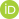 1Affiliation1.2Affiliation2.Abstract: The abstract should be between 250-300 words maximum and the font (Arial 9) should be written here. The abstract must be a single paragraph. While preparing your manuscript, please download and use this template.Lorem ipsum dolor sit amet, consectetur adipiscing elit. Cras auctor mi in dignissim ornare. Integer id lectus finibus, ullamcorper tortor non, iaculis eros. Aliquam lectus neque, commodo et vulputate euismod, posuere nec ipsum. Aenean dapibus tortor quis nisl finibus, non imperdiet tellus elementum. Suspendisse venenatis ex vel ipsum dignissim, eget pretium nunc dignissim. Mauris id elit eros. Cras sit amet lacinia risus. Donec vehicula nisi augue, vitae vulputate dolor mattis ac. Donec aliquam gravida urna ut laoreet. Donec consequat viverra tempus. Aliquam sed ex et nisl sagittis commodo in ut lorem. In pulvinar finibus urna vel pretium. Mauris facilisis convallis efficitur. Curabitur pellentesque vehicula est vitae dictum. Nulla sem augue, vulputate id faucibus vitae, vehicula et urna. Etiam ac dictum ex, id dignissim metus. Sed ac iaculis tellus. Curabitur posuere, risus in efficitur varius, nisi mauris aliquam lacus, non laoreet risus quam eleifend nisl. Integer ut vestibulum nibh, id consequat risus. In hac habitasse platea dictumst. Integer ut lorem eu nisi tempus commodo et nec eros. Nulla tincidunt, tellus vitae blandit aliquam, leo nisl iaculis risus, ut consequat ipsum orci eu erat. Suspendisse quis iaculis ligula. Nunc metus lorem, elementum ac eros quis, fringilla maximus quam. Vestibulum ante ipsum primis in faucibus orci luctus et ultrices posuere cubilia curae; Nullam hendrerit risus elit, sodales placerat eros feugiat vel. Nunc eget ipsum sit amet justo aliquam aliquet vitae vitae magna. Sed sed semper dolor. Cras id massa sed massa tincidunt elementum. Vestibulum dapibus elementum est. Etiam vitae eros sit amet libero commodo luctus.  Vestibulum vitae sem vehicula, condimentum urna id, hendrerit erat. Nulla tristique mi id gravida pharetra. Cras ultrices vel nunc nec mollis. Ut eu magna consequat, mattis quam ut, sagittis dolor. Cras iaculis non ex et consectetur. Nulla at egestas lectus. Duis mollis nunc id odio rutrum, at auctor.Keywords: First, second, third, max 5 keywordsBaşlık (Arial 15)Özet: Özet maksimum 250-300 kelime arasında olmalı ve buraya yazı fontu (Arial 9) ile yazılmalıdır. Özet tek bir paragraftan oluşmalıdır. Metin yazılırken bu taslak indirilip üzerinden devam edilmelidir.Lorem ipsum dolor sit amet, consectetur adipiscing elit. Cras auctor mi in dignissim ornare. Integer id lectus finibus, ullamcorper tortor non, iaculis eros. Aliquam lectus neque, commodo et vulputate euismod, posuere nec ipsum. Aenean dapibus tortor quis nisl finibus, non imperdiet tellus elementum. Suspendisse venenatis ex vel ipsum dignissim, eget pretium nunc dignissim. Mauris id elit eros. Cras sit amet lacinia risus. Donec vehicula nisi augue, vitae vulputate dolor mattis ac. Donec aliquam gravida urna ut laoreet.  Donec consequat viverra tempus. Aliquam sed ex et nisl sagittis commodo in ut lorem. In pulvinar finibus urna vel pretium. Mauris facilisis convallis efficitur. Curabitur pellentesque vehicula est vitae dictum. Nulla sem augue, vulputate id faucibus vitae, vehicula et urna. Etiam ac dictum ex, id dignissim metus. Sed ac iaculis tellus. Curabitur posuere, risus in efficitur varius, nisi mauris aliquam lacus, non laoreet risus quam eleifend nisl. Integer ut vestibulum nibh, id consequat risus. In hac habitasse platea dictumst. Integer ut lorem eu nisi tempus commodo et nec eros. Nulla tincidunt, tellus vitae blandit aliquam, leo nisl iaculis risus, ut consequat ipsum orci eu erat. Suspendisse quis iaculis ligula. Nunc metus lorem, elementum ac eros quis, fringilla maximus quam. Vestibulum ante ipsum primis in faucibus orci luctus et ultrices posuere cubilia curae; Nullam hendrerit risus elit, sodales placerat eros feugiat vel. Nunc eget ipsum sit amet justo aliquam aliquet vitae vitae magna. Sed sed semper dolor. Cras id massa sed massa tincidunt elementum. Vestibulum dapibus elementum est. Etiam vitae eros sit amet libero commodo luctus. Vestibulum vitae sem vehicula, condimentum urna id, hendrerit erat. Nulla tristique mi id gravida pharetra. Cras ultrices vel nunc nec mollis. Ut eu magna consequat, mattis quam ut, sagittis dolor. Cras iaculis non ex et consectetur. Nulla at egestas lectus. Duis mollis nunc id odio rutrum, at auctor. Anahtar Kelimeler: Birinci, ikinci, üçüncü, maks 5 kelimeREVIEW/RESEARCH PAPERCorresponding Author: Author1, E-mailCitation: Author1, Author2, (20XX), Article Title, ITU ARI Bulletin of the İstanbul Technical University XXX, (X) XX–XX, doi:10.XXXXSubmission Date	: 1 January 2021Online Acceptance : 1 January 2021Online Publishing	: 1 January 20211.IntroductionThe introduction should briefly place the study in a broad context and highlight why it is important. It should define the purpose of the work and its significance. The current state of the research field should be carefully reviewed and key publications cited (Einstein, 1905).Finally, briefly mention the main aim of the work and highlight the principal conclusions.Unindented paragraph should be written in Arial 9 pt and the spacing between the lines should be set to 1. There should be 1 line space between paragraphs. The text should be justified. Titles can be duplicated as desired.Unindented paragraph should be written in Arial 9 pt and the spacing between the lines should be set to 1 (Bennert, Hanson&Maher , 2005). Unindented paragraph should be written in Arial 9 pt and the spacing between the lines should be set to 1. There should be 1 line space between paragraphs. The text should be justified. Titles can be duplicated as desired.2. MaterialThis section may be divided by subheadings.2.1 Only the first word of the second level title should be capitalizedUnindented paragraph should be written in Arial 9 points and the spacing between the lines should be set to 1. There should be 1 line space between paragraphs. The text should be justified. Titles can be duplicated as desired.2.2. Processing techniquesMain headings should be informative, use 9 point Arial font and capitalize the first letter of the all words.For Level 2 headings, use justified 9-point Arial font and capitalize the first letter.Section headings can be typeset with and without numbers (D. Knuth, n.d.).2.2.1. This is the subsection style3. Graphics and Tables3.1. GraphicsGraphics should be inserted on the page where they are first mentioned (unless they are equations, which appear in the flow of the text) (Dirac, 1981).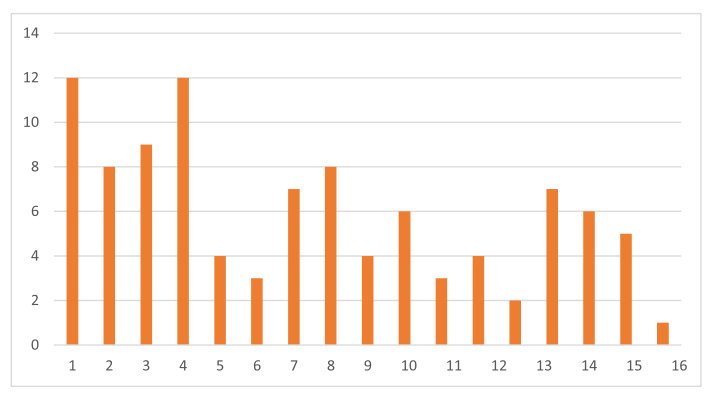 Fig. 1. An example figure caption.3.2. TablesTables typeset in the publishing house style do not include vertical lines. Table footnote symbols are lower-case italic letters and are typeset at the bottom of the table. Table captions do not end in a full point (Dirac, 1981; Einstein, 1905; D. E. Knuth, 1973).Table 1 An example of a caption to accompany a table – table captions do not end in a full pointAdding notes to tables can be complicated. Perhaps the easiest method is to generate these manually.Equations can be typeset inline e.g. y = mx+c or displayed with and without numbers:			(1)4. Equations						(1)You can also put lists into the text. You can have bulleted or numbered lists of almost any kind.Table 1. Tables should be written in 8 pt, aligned to the left and end with a period at the end.4. DiscussionUnindented paragraph should be written in Arial 9 pt and the spacing between the lines should be set to 1. There should be 1 line space between paragraphs. The text should be justified. Titles can be duplicated as desired.5. ConclusionThe conclusions section should come in this section at the end of the article, before the Author Contributions or References.Author ContributionsWe encourage authors to include author contributions.AcknowledgementsThe Acknowledgements come at the end of an article after Conflicts of interest and before the references.ReferencesDirac, P. A. M. (1981). The principles of quantum mechanics. Clarendon Press.Einstein, A. (1905). Zur Elektrodynamik bewegter Körper. (German) [On the electrodynamics of moving bodies]. Annalen der Physik, 322(10), 891–921. http://dx.doi.org/10.1002/andp.Knuth, D. (n.d.). Knuth: Computers and typesetting. http://www-cs-faculty.stanford.edu/~uno/abcde.html (accessed: 01.09.2016)Knuth, D. E. (1973). Fundamental algorithms. Addison-Wesley.ITU/ARIHeader one (units)Header twoHeader three123456789101112Probability (%)SPIDrought Category2.30SPI≥2.00extreme wet4.402.00>SPI≥1.50very wet9.201.50>SPI≥1.00moderate wet68.201.00>SPI≥-1.00normal9.20-1.00≥SPI>-1.50moderate drought4.40-1.50≥SPI>-2.00severe drought2.30-2.00≥SPIextreme drought